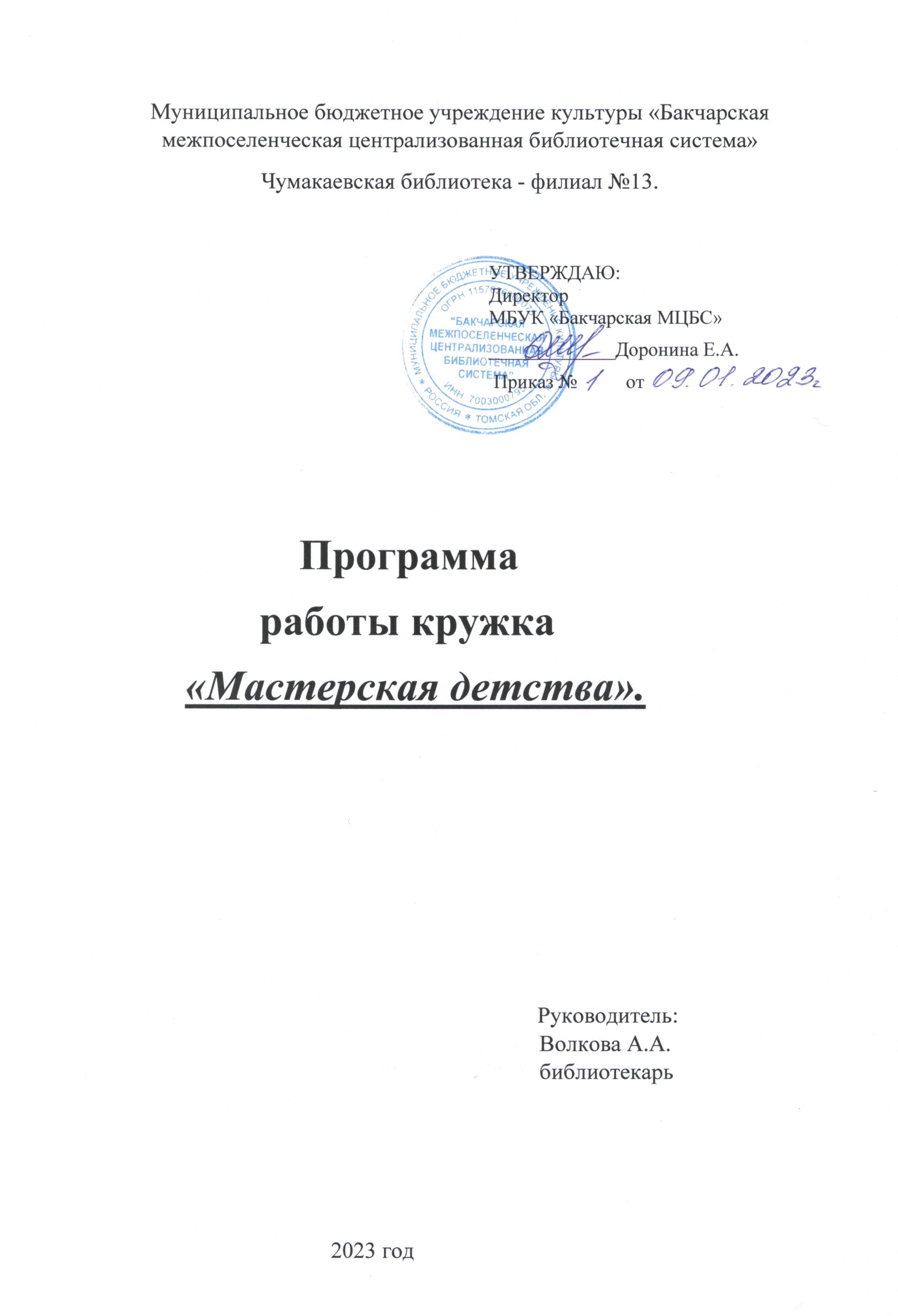 Пояснительная запискаРучной труд – универсальное образовательное средство, способное уравновесить одностороннюю интеллектуальную деятельность. При Чумакаевской библиотеки разработана рабочая программа кружка «Мастерская детства» способствует расширению круга интересов детей, направленных на продуктивную преобразовательную творческую деятельность, и создаёт условия для активного выхода на разнообразные виды творческого досуга. Содержание программы представлено различными видами трудовой деятельности (работа с природным материалом, атласными лентами, капроном, цветной бумагой А4, с гофрированной бумагой, салфетками), и направлено на овладение детьми необходимыми в жизни элементарными приемами ручной работы с разными нетрадиционными материалами. Предлагаемая программа имеет художественно – эстетическую направленность, которая является важным направлением в развитии и воспитании. Являясь наиболее доступным для детей младшего дошкольного и школьного возраста, прикладное творчество обладает необходимой эмоциональностью, привлекательностью, эффективностью. Программа предполагает развитие у детей художественного вкуса и творческих способностей. Характеризуя актуальность темы, мы видим, что особое значение приобретает проблема творчества; способностей детей, развитие которых выступает своеобразной гарантией социализации личности ребенка в обществе. Ребенок с творческими способностями - активный, пытливый. Он способен видеть необычное, прекрасное там, где другие это не видят; он способен принимать свои, ни от кого независящие, самостоятельные решения, у него свой взгляд на красоту, и он способен создать нечто новое, оригинальное.                                                                                Актуальность программы «Мастерская детства» заключается в том, что на занятиях участники кружка приобщаются к книге с помощью творчества. Кружок проходит в стенах библиотеки, детей окружают книги и журналы по творчеству, к каждому занятию библиотекарь готовит беседу. Цель программы:Это создание условий для получения разнообразных библиотечных услуг, способствующих формированию образного мышления, творческого воображения посетителей библиотеки.Задачи программыНаучить ребят создавать поделки в разной технике из природного материала, бросового материала и бумаги. Развивать у детей художественный вкус, тренировать внимание, память, воображение.Привлечь новых маленьких читателей в библиотеку.Срок реализации программыДанная программа кружка художественного творчества «Мастерская детства» рассчитана на один год. Возраст детей 8 – 15 лет, при распределении заданий учитывается возраст детей, их подготовленность, существующие навыки и умения.Расписание работы кружкаКружок «Мастерская детства» работает 2 раза в месяц, по пятницам и воскресеньям с 16.00 – 17.30 часов.Формы работы кружкаПрограмма предполагает проведение занятий кружка с применением мастер –классов. Методы, в основе которых лежит способ организации занятий кружка:- словесный (устное изложение, беседа, рассказ);- наглядный (иллюстраций, наблюдение, показ (выполнение) библиотекарем, работа по образцу и др.) Методы, в основе которых лежит уровень деятельности кружковцев:- объяснительно – иллюстративный – дети воспринимают и усваивают готовую информацию;- репродуктивный – ребята воспроизводят полученные знания и освоенные способы деятельности;· частично – поисковый – участие кружковцев в коллективном поиске, решение поставленной задачи совместно с библиотекарем;- исследовательский – самостоятельная творческая работа кружковцев. Методы, в основе которых лежит форма организации деятельности детей на занятиях:- фронтальный – одновременная работа со всеми детьми;- групповой – организация работы в группах;- индивидуальный – индивидуальное выполнение заданий, решение проблем.Ожидаемые результатыЗа время посещения кружка «Мастерская детства» дети должны будут научиться:- различным приемам работы с бумагой, с природным материалом, использующимися в процессе работы;- научатся следовать устным инструкциям, читать и зарисовывать схемы изделий;- разовьют внимание, пространственное воображение, художественный вкус, творческие способности и фантазию;- овладеют навыками культуры труда;- улучшат свои коммуникативные способности и приобретут навыки работы в коллективе.Формы подведение итогов реализации программы кружка «Мастерская детства»- участие в конкурсах различного уровня;- подготовка и проведение выставок детских работ в библиотеки.                  План работы кружка на 2023 год.В программе могут быть изменения и дополнения.                 Список членов кружкаФорма проведенияНаименования мероприятияВозрастная категория Срок проведения Беседа (вводное занятия правила техники безопасности) «Мастерская детства»       Дети           29 январяМастер-класс«Плетём деревья в рамках»        Дети           12  февраляМастер-класс«Мини книжка из картона»        Дети            26 февраля Мастер-класс«Тюльпан из фетра»       Дети             6 марта Мастер-классИгрушка «Чудо – юдо рыба - кит»       Дети            24 марта Мастер-класс«Космические фантазии»        Дети             9 апреля Мастер-класс «Картина в технике Граттаж»        Дети            21 апреля Мастер-класс «Брошь Георгиевская ленточка»        Дети             4 маяМастер-класс«Морские обитатели»        Дети              8 июня Мастер-класс«Летние фантазии»        Дети             23 июня Мастер-класс«Ветка сакуры»       Дети             18 июля Мастер-классБрошь «Частичка флага на груди»        Дети            16 августа Мастер-классАппликация «Осенние мотивы»        Дети            24 сентября Мастер-класс«Открытка для учителя»        Дети            3 октября Мастер-класс«Фетровое чудо»       Дети             29 октября Мастер-класс«Органайзер Замок»       Дети            12 ноябряМастер-класс «Мастерим подарок маме»       Дети             24 ноябряМастер-класс  «Снеговик»               Дети               10 декабряМастер-класс «Новогодняя игрушка подвеска»       Дети               17 декабряФ.И.О участника кружкаГод рожденияКатегория пользователейМесто учёбыДомашний адрес и телефонВолков Богдан Дмитриевич    2013 год         ( 9 лет)       ДетиПоротниковская СОШ  ( 2 класс)д. Чумакаевка, ул. Центральная дом 19 телефон: 36 - 196Захаркина Анастасия Александровна    2014 год         ( 8 лет)       ДетиПоротниковская СОШ   ( 2 класс)д. Чумакаевка, ул. Новая 31/1 телефон: 36 - 219Захаркина Виктория Александровна     2013 год     ( 11 лет)       ДетиПоротниковская СОШ ( 3 класс)д. Чумакаевка, ул. Новая 31/1 телефон: 36 - 219Скирневская Вероника Борисовна     2010 год      (12 лет)       ДетиПоротниковская СОШ ( 5 класс)д. Чумакаевка, ул. Новая 31/1 телефон: 36 - 219Скирневская Кристина Борисовна      2008 год      ( 14 лет)       ДетиПоротниковская СОШ (7 класс)д. Чумакаевка, ул. Новая 31/1 телефон: 36 - 219Петров Максим Вадимович      2007 год       ( 15 лет)       ДетиПоротниковская СОШ ( 8 класс)д. Чумакаевка, ул. Новая 15 А/1 телефон: 89234105347Ештаков Владислав Семёнович      2007 год      ( 15 лет)       ДетиПоротниковская СОШ  ( 8 класс)д. Чумакаевка, ул. Центральная д.19  телефон: 36 - 196Гутова Виктория Андреевна      2007 год       ( 15 лет)       ДетиПоротниковскаяСОШ ( 8 класс)д. Чумакаевка, ул.  Центральная д. 30 кв. 2 телефон : 36 -235Возовских Вера Владимировна     2008 год      (14 лет)       ДетиПоротниковская СОШ ( 7 класс)д. Чумакаевка, ул. Центральная д. 30 кв.2 телефон: 36-242